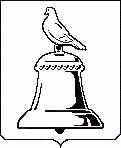 УПРАВЛЕНИЕ ОБРАЗОВАНИЯАДМИНИСТРАЦИИ ГОРОДА РЕУТОВМОСКОВСКОЙ ОБЛАСТИ143966, Россия, Московская область,г. Реутов, ул. Кирова, д. 5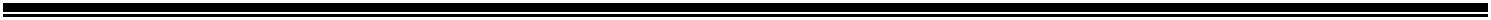 Тел., факс 8-495-528-62-42e-mail: reutovobr@reutov.netпроведении школьного этапа всероссийской олимпиады школьников по общеобразовательным предметам в 2018 – 2019 учебном годусоответствии с Порядком проведения всероссийской олимпиады школьников по общеобразовательным предметам, утвержденным приказом Министерства образования и науки РФ от 18.11.2013 № 1252, Положением о подготовке и проведении регионального этапа всероссийской олимпиады школьников по общеобразовательным предметам в Московской области, утвержденным приказом Министерства образования Московской области от 18.11.2016 № 4617, и в целях развития творческих способностей обучающихся всех возрастных групп, формирования высокой мотивации обучающихся к участию в интеллектуальных состязаниях, создания условий для раннего выявления талантливых школьников в общеобразовательных учреждениях, популяризации внеурочной деятельностиПРИКАЗЫВАЮ:Провести школьный этап всероссийской олимпиады для обучающихся 4 – 11 классов по 24 предметам: математике, физике, информатике, астрономии, русскому языку, литературе, иностранным языкам (английскому, немецкому, французскому), экономике, основам предпринимательской деятельности и потребительских знаний, биологии, химии, географии, экологии, истории, праву, физической культуре, технологии, основам безопасности жизнедеятельности, обществознанию, мировой художественной культуре, духовному краеведению Подмосковья, основам православной культуры по заданиям, основанным на содержании образовательных программ начального общего, основного общего и среднего общего образования углублённого уровня и соответствующей направленности/профиля (далее - олимпиадные задания).Утвердить график проведения школьного этапа олимпиады по всем предметам. (Приложение №1)Утвердить состав муниципальных предметно-методических комиссий олимпиады по каждому общеобразовательному предмету. (Приложение №2)Муниципальным предметно-методическим комиссиям по общеобразовательным предметам разработать единые для всех общеобразовательных учреждений олимпиадные задания и критерии оценивания олимпиадных работ по 21 предмету для классов и возрастных групп и направить материалы в муниципальный оргкомитет согласно графику. (Приложение №1)Школьным методическим комиссиям разработать олимпиадные задания и критерии оценивания олимпиадных работ по технологии (7,8,9,10-11), биологии (5,6), литературе (7,8), астрономии (5-6,7-8,9,10,11), русскому языку (4,5-6,7-8), физической культуре (7-8), основам безопасности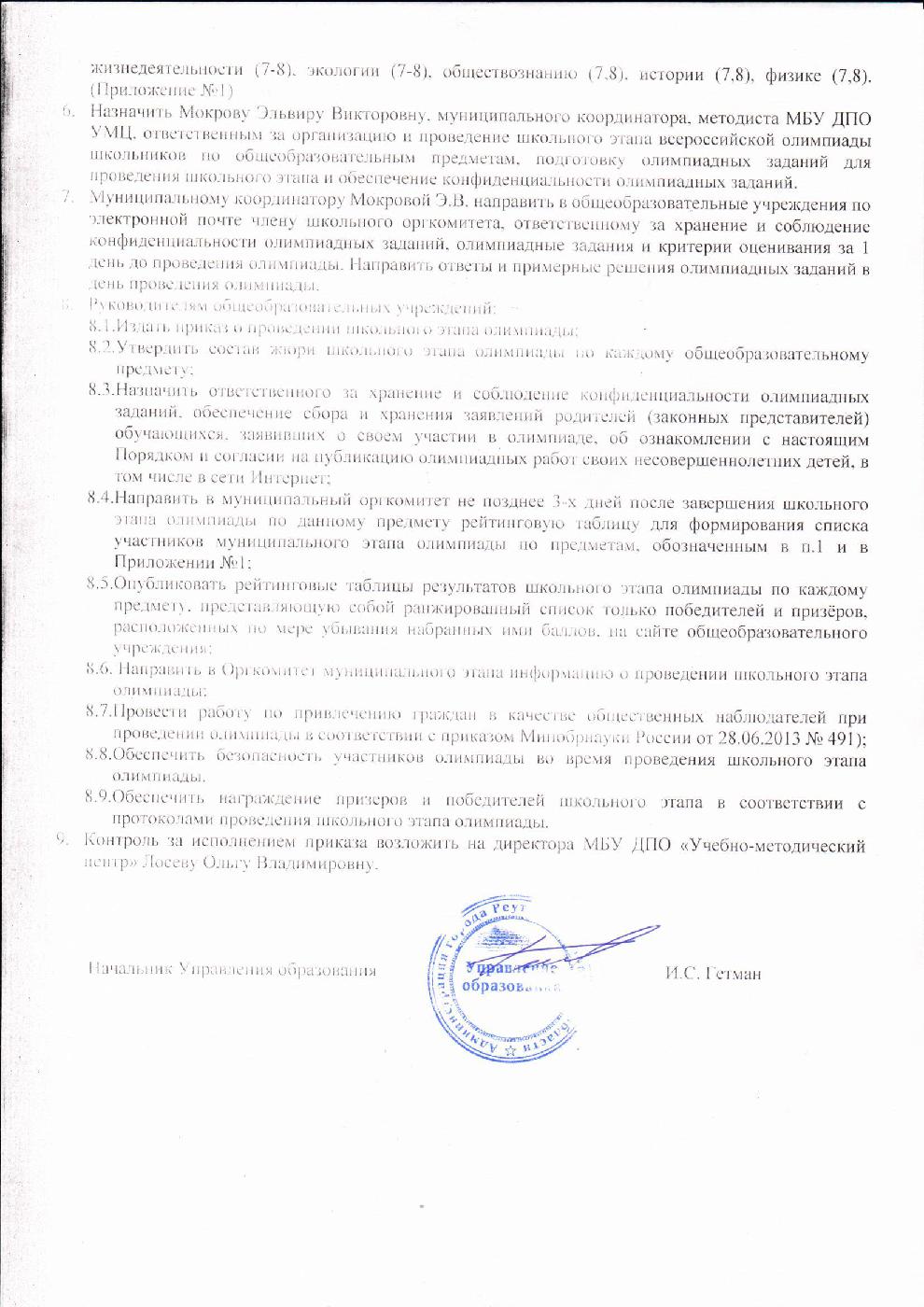 П Р И К А ЗП Р И К А З03.09.2018 г.№ 194-ОД